Comité intergouvernemental de la propriété intellectuelle relative aux ressources génétiques, aux savoirs traditionnels et au folkloreVingt-huitième sessionGenève, 7 – 9 juillet 2014projet de programme pour la vingt-huitième SESSIONDocument établi par le SecrétariatLe Comité intergouvernemental de la propriété intellectuelle relative aux ressources génétiques, aux savoirs traditionnels et au folklore (ci-après dénommé “comité”) ayant demandé qu’un programme de travail soit diffusé à titre indicatif, le présent document contient un projet de programme de travail pour la vingt-huitième session du comité.  Ce projet de programme n’est présenté qu’à titre indicatif : l’organisation effective du travail du comité sera décidée par le président et par les membres conformément au règlement intérieur.Dimanche 6 juillet 2014À partir de 14 heures	Forum consultatif autochtoneParticipants : représentants d’organisations qui représentent des communautés autochtones.  Ni séance formelle du comité ni réunion officielle de l’OMPI, mais approuvé par le comité et organisé par le SecrétariatLundi 7 juillet 201410 heures – 10 h 30	Point 1 : 	Ouverture de la sessionPoint 2 : 	Adoption de l’ordre du jourWIPO/GRTKF/IC/28/1 Prov.WIPO/GRTKF/IC/28/INF/2WIPO/GRTKF/IC/28/INF/3Point 3 : 	Adoption du rapport de la vingt-septième session	WIPO/GRTKF/IC/27/10 Prov. 2Point 4 : 	Accréditation de certaines organisations	WIPO/GRTKF/IC/28/2Point 5 : 	Participation des communautés autochtones et locales	Fonds de contributions volontaires	WIPO/GRTKF/IC/28/3	WIPO/GRTKF/IC/28/INF/4	WIPO/GRTKF/IC/28/INF/6	WIPO/GRTKF/IC/28/1010 h 30 – 11 h 30	Table ronde d’experts des communautés autochtones et localesBien qu’il ne s’agisse pas d’une partie formelle de la session du comité, il en sera rendu compte dans le rapport de la session	WIPO/GRTKF/IC/28/INF/511 h 30 – 13 heures	Point 6 : 	Examen des questions touchant à la fois aux ressources génétiques, aux savoirs traditionnels et aux expressions culturelles traditionnelles, bilan des progrès réalisés et recommandation à l’Assemblée générale	WIPO/GRTKF/IC/28/4	WIPO/GRTKF/IC/28/5	WIPO/GRTKF/IC/28/6	WIPO/GRTKF/IC/28/7WIPO/GRTKF/IC/28/8WIPO/GRTKF/IC/28/9WIPO/GRTKF/IC/28/INF/7WIPO/GRTKF/IC/28/INF/8WIPO/GRTKF/IC/28/INF/9WIPO/GRTKF/IC/28/INF/1015 heures – 18 heures	Point 6 : 	Examen des questions touchant à la fois aux ressources génétiques, aux savoirs traditionnels et aux expressions culturelles traditionnelles, bilan des progrès réalisés et recommandation à l’Assemblée générale (suite)Mardi 8 juillet 201410 heures – 13 heures	Point 6 : 	Examen des questions touchant à la fois aux ressources génétiques, aux savoirs traditionnels et aux expressions culturelles traditionnelles, bilan des progrès réalisés et recommandation à l’Assemblée générale (suite)15 heures – 18 heures	Point 6 : 	Examen des questions touchant à la fois aux ressources génétiques, aux savoirs traditionnels et aux expressions culturelles traditionnelles, bilan des progrès réalisés et recommandation à l’Assemblée générale (suite)Mercredi 9 juillet 201410 heures – 13 heures	Point 6 : 	Examen des questions touchant à la fois aux ressources génétiques, aux savoirs traditionnels et aux expressions culturelles traditionnelles, bilan des progrès réalisés et recommandation à l’Assemblée générale (suite)15 heures – 18 heures	Point 6 : 	Examen des questions touchant à la fois aux ressources génétiques, aux savoirs traditionnels et aux expressions culturelles traditionnelles, bilan des progrès réalisés et recommandation à l’Assemblée générale (suite)	Point 7 : 	Contribution du Comité intergouvernemental de la propriété intellectuelle relative aux ressources génétiques, aux savoirs traditionnels et au folklore (IGC) à la mise en œuvre des recommandations du Plan d’action pour le développement qui le concernent	Point 8 : 	Questions diverses	Point 9 : 	Clôture de la session[Fin du document]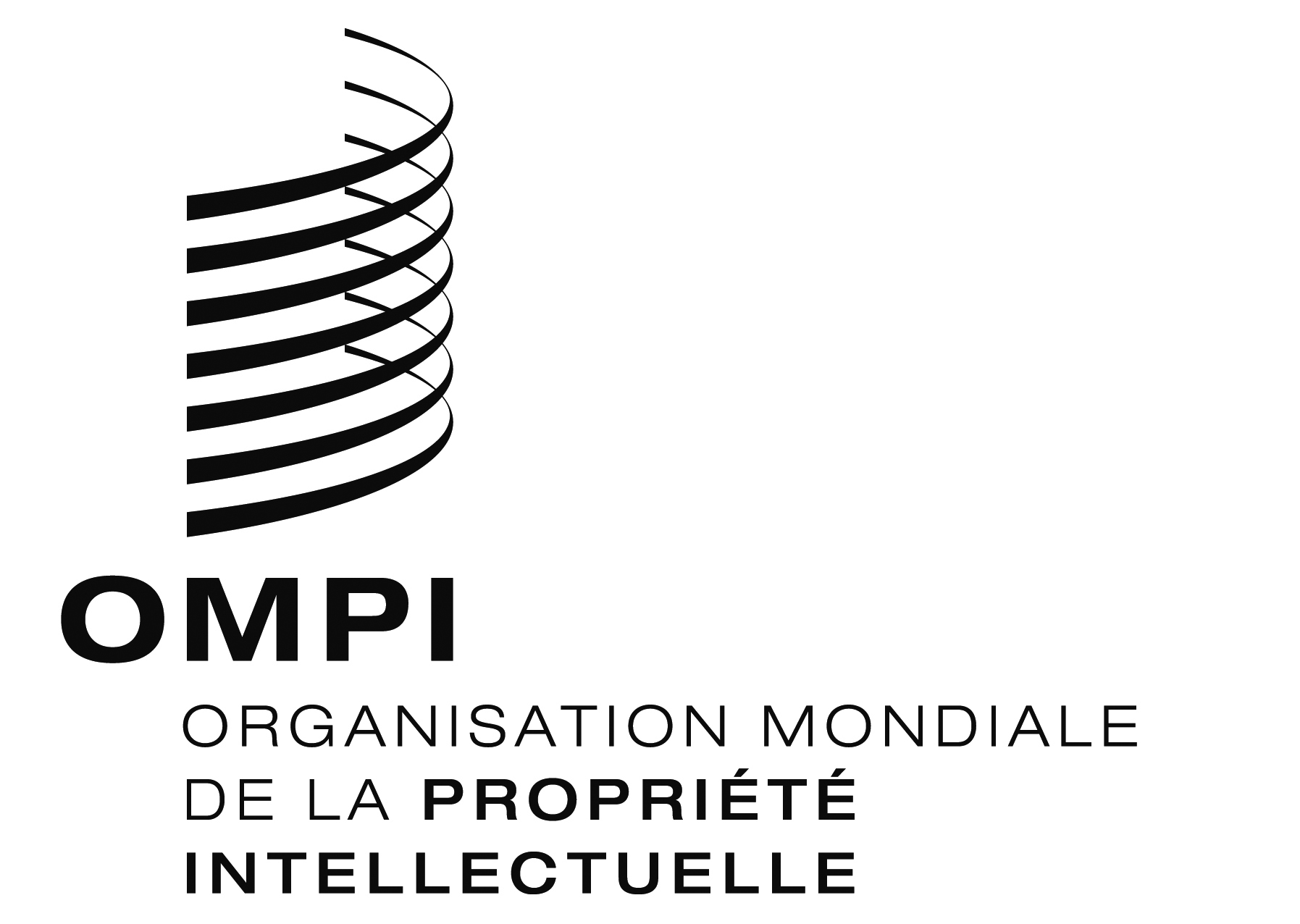 FWIPO/GRTKF/IC/28/inf/3 WIPO/GRTKF/IC/28/inf/3 WIPO/GRTKF/IC/28/inf/3 ORIGINAL : ANGLAISORIGINAL : ANGLAISORIGINAL : ANGLAISDATE : 1er mai 2014DATE : 1er mai 2014DATE : 1er mai 2014